My Mommy And Santa ClausWritten by Clyde W. Beavers (as recorded by Lonnie and Lottie)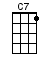 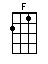 INTRO:  / 1 2 / 1 2 / [F] / [F]Well I saw [F] Mommy in her night gown, she was jumpin’ all around[F] Twistin’ with old Santa [C7] ClausThe [C7] record kept a-playin’, Mommy kept a-sayin’Old [C7] Santa wasn’t built for the [F] causeHis [F] tummy kept a-shakin’, Mommy kept a-makin’[F] Jokes about the look in his [C7] eyeI’ll [C7] make a little bet, I’ll never forgetMommy [C7] twistin’ with Santa that [F] night [F]Well it was [F] Christmas night, and all was quietAnd [F] I was in my bed a-[C7]sleepAnd [C7] something woke me from the other roomSo I [C7] thought I’d better take a little [F] peekI [F] sneaked up to, the old keyholeAnd [F] took a little look in-[C7]sideAnd the [C7] sight I saw, then shocked me soI’d [C7] like to jump out of my [F] hide [F]There was my [F] Mommy in her night gown, she was jumpin’ all around[F] Twistin’ with old Santa [C7] ClausThe [C7] record kept a-playin’, Mommy kept a-sayin’Old [C7] Santa wasn’t built for the [F] causeHis [F] tummy kept a-shakin’, and Mommy kept a-makin’[F] Jokes about the look in his [C7] eyeI’ll [C7] make a little bet, I’ll never forgetMommy [C7] twistin’ with Santa that [F] night [F]/[F]/[F]Well then I [F] cracked the door, stuck my head insideTo [F] try to get a better [C7] viewAnd then I [C7] stubbed my toe, and I fell insideBut I [C7] got another look or [F] two [F]There was my [F] Mommy in her night gown, she was jumpin’ all around[F] Twistin’ with old Santa [C7] ClausThe [C7] record kept a-playin’, Mommy kept a-sayin’Old [C7] Santa wasn’t built for the [F] causeHis [F] tummy kept a-shakin’, and Mommy kept a-makin’[F] Jokes about the look in his [C7] eyeI’ll [C7] make a little bet, I’ll never forgetMommy [C7] twistin’ with Santa that [F] night[F] Mommy kept a-twistin’, Santa kept a-twistin’[F] Mommy kept a-twistin’, Santa kept a-twistin’ [F]www.bytownukulele.ca